СУБАНОВ ТУРАТБЕК ИСАМИДИНОВИЧСУБАНОВ ТУРАТБЕК ИСАМИДИНОВИЧ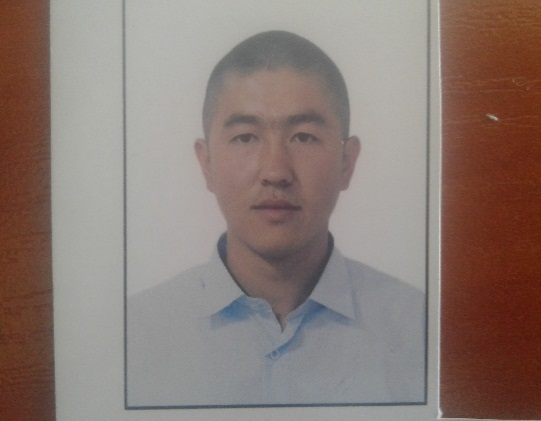 1. 1998-жылы 30-ноябрда КРнын Ош обл., Кара-Суу р-н., Барак а. туулган 2. 2020-жылы ОшМУнун Табият таануу жана география факультетинин «Химия-биология» (бакалавр) адистигин бүтүргөн.3. 2022-жылы  ОшМУнун Табият таануу. туризм жана агрардык технологиялар факультетинин ТИББ багытынын “Биология” профилин (магистратура)   бүтүргөн.1. 1998-жылы 30-ноябрда КРнын Ош обл., Кара-Суу р-н., Барак а. туулган 2. 2020-жылы ОшМУнун Табият таануу жана география факультетинин «Химия-биология» (бакалавр) адистигин бүтүргөн.3. 2022-жылы  ОшМУнун Табият таануу. туризм жана агрардык технологиялар факультетинин ТИББ багытынын “Биология” профилин (магистратура)   бүтүргөн.1. 1998-жылы 30-ноябрда КРнын Ош обл., Кара-Суу р-н., Барак а. туулган 2. 2020-жылы ОшМУнун Табият таануу жана география факультетинин «Химия-биология» (бакалавр) адистигин бүтүргөн.3. 2022-жылы  ОшМУнун Табият таануу. туризм жана агрардык технологиялар факультетинин ТИББ багытынын “Биология” профилин (магистратура)   бүтүргөн.1. 1998-жылы 30-ноябрда КРнын Ош обл., Кара-Суу р-н., Барак а. туулган 2. 2020-жылы ОшМУнун Табият таануу жана география факультетинин «Химия-биология» (бакалавр) адистигин бүтүргөн.3. 2022-жылы  ОшМУнун Табият таануу. туризм жана агрардык технологиялар факультетинин ТИББ багытынын “Биология” профилин (магистратура)   бүтүргөн.1. 1998-жылы 30-ноябрда КРнын Ош обл., Кара-Суу р-н., Барак а. туулган 2. 2020-жылы ОшМУнун Табият таануу жана география факультетинин «Химия-биология» (бакалавр) адистигин бүтүргөн.3. 2022-жылы  ОшМУнун Табият таануу. туризм жана агрардык технологиялар факультетинин ТИББ багытынын “Биология” профилин (магистратура)   бүтүргөн.1. 1998-жылы 30-ноябрда КРнын Ош обл., Кара-Суу р-н., Барак а. туулган 2. 2020-жылы ОшМУнун Табият таануу жана география факультетинин «Химия-биология» (бакалавр) адистигин бүтүргөн.3. 2022-жылы  ОшМУнун Табият таануу. туризм жана агрардык технологиялар факультетинин ТИББ багытынын “Биология” профилин (магистратура)   бүтүргөн.1. 1998-жылы 30-ноябрда КРнын Ош обл., Кара-Суу р-н., Барак а. туулган 2. 2020-жылы ОшМУнун Табият таануу жана география факультетинин «Химия-биология» (бакалавр) адистигин бүтүргөн.3. 2022-жылы  ОшМУнун Табият таануу. туризм жана агрардык технологиялар факультетинин ТИББ багытынын “Биология” профилин (магистратура)   бүтүргөн.1. 1998-жылы 30-ноябрда КРнын Ош обл., Кара-Суу р-н., Барак а. туулган 2. 2020-жылы ОшМУнун Табият таануу жана география факультетинин «Химия-биология» (бакалавр) адистигин бүтүргөн.3. 2022-жылы  ОшМУнун Табият таануу. туризм жана агрардык технологиялар факультетинин ТИББ багытынын “Биология” профилин (магистратура)   бүтүргөн.Персональная информацияПерсональная информацияПерсональная информацияПерсональная информацияПерсональная информацияПерсональная информацияПерсональная информацияПерсональная информацияПерсональная информацияПерсональная информацияПерсональная информацияПерсональная информацияФамилия Фамилия Фамилия Фамилия Фамилия СубановСубановСубановСубановСубановСубановСубановИмя Имя Имя Имя Имя Туратбек Туратбек Туратбек Туратбек Туратбек Туратбек Туратбек ОтчествоОтчествоОтчествоОтчествоОтчествоИсамидиновичИсамидиновичИсамидиновичИсамидиновичИсамидиновичИсамидиновичИсамидиновичДата рожденияДата рожденияДата рожденияДата рожденияДата рождения30 ноябрь 1998 жыл30 ноябрь 1998 жыл30 ноябрь 1998 жыл30 ноябрь 1998 жыл30 ноябрь 1998 жыл30 ноябрь 1998 жыл30 ноябрь 1998 жылКонтактная информация:Контактная информация:Контактная информация:Контактная информация:Контактная информация:Контактная информация:Рабочий телефонРабочий телефонРабочий телефон050077754905007775490500777549Контактная информация:Контактная информация:Контактная информация:Контактная информация:Контактная информация:Контактная информация:Домашний телефонДомашний телефонДомашний телефон---Контактная информация:Контактная информация:Контактная информация:Контактная информация:Контактная информация:Контактная информация:Мобильный телефонМобильный телефонМобильный телефон0500009848, 05007775490500009848, 05007775490500009848, 0500777549Контактная информация:Контактная информация:Контактная информация:Контактная информация:Контактная информация:Контактная информация:Ватсап номерВатсап номерВатсап номер0500009848 , 05007775490500009848 , 05007775490500009848 , 0500777549Контактная информация:Контактная информация:Контактная информация:Контактная информация:Контактная информация:Контактная информация:ФаксФаксФаксКонтактная информация:Контактная информация:Контактная информация:Контактная информация:Контактная информация:Контактная информация:E-mailE-mailE-mailk.kuronkg@gmail.com, k.kuronkgg@gmail.com, k.kuronkggg@gmail.comk.kuronkg@gmail.com, k.kuronkgg@gmail.com, k.kuronkggg@gmail.comk.kuronkg@gmail.com, k.kuronkgg@gmail.com, k.kuronkggg@gmail.comОБРАЗОВАНИЕ:ОБРАЗОВАНИЕ:ОБРАЗОВАНИЕ:ОБРАЗОВАНИЕ:ОБРАЗОВАНИЕ:ОБРАЗОВАНИЕ:ОБРАЗОВАНИЕ:ОБРАЗОВАНИЕ:ОБРАЗОВАНИЕ:ОБРАЗОВАНИЕ:ОБРАЗОВАНИЕ:ОБРАЗОВАНИЕ:Дата начала / окончанияДата начала / окончанияДата начала / окончанияВузВузВузВузФакультетФакультетФакультетФакультетСпециальность2016/20202016/20202016/2020Ош мамлекеттик университетиОш мамлекеттик университетиОш мамлекеттик университетиОш мамлекеттик университетиТабият таануу жана география факультетиТабият таануу жана география факультетиТабият таануу жана география факультетиТабият таануу жана география факультетиХимия жана биология мугалими2020/20222020/20222020/2022Ош мамлекеттик университетиОш мамлекеттик университетиОш мамлекеттик университетиОш мамлекеттик университетиТабият таануу. туризм жана агрардык технологиялар факультетиТабият таануу. туризм жана агрардык технологиялар факультетиТабият таануу. туризм жана агрардык технологиялар факультетиТабият таануу. туризм жана агрардык технологиялар факультетиТИББ, Биология жогорку квалификациялуу адисПУБЛИКАЦИИ (последние 7 публикаций)ПУБЛИКАЦИИ (последние 7 публикаций)ПУБЛИКАЦИИ (последние 7 публикаций)ПУБЛИКАЦИИ (последние 7 публикаций)ПУБЛИКАЦИИ (последние 7 публикаций)ПУБЛИКАЦИИ (последние 7 публикаций)ПУБЛИКАЦИИ (последние 7 публикаций)ПУБЛИКАЦИИ (последние 7 публикаций)ПУБЛИКАЦИИ (последние 7 публикаций)ПУБЛИКАЦИИ (последние 7 публикаций)ПУБЛИКАЦИИ (последние 7 публикаций)ПУБЛИКАЦИИ (последние 7 публикаций)Ключевые квалификации/ ОПЫТ в области аккредитации и гарантии качества (тренинг, семинары, конференции и т.п.).Ключевые квалификации/ ОПЫТ в области аккредитации и гарантии качества (тренинг, семинары, конференции и т.п.).Ключевые квалификации/ ОПЫТ в области аккредитации и гарантии качества (тренинг, семинары, конференции и т.п.).Ключевые квалификации/ ОПЫТ в области аккредитации и гарантии качества (тренинг, семинары, конференции и т.п.).Ключевые квалификации/ ОПЫТ в области аккредитации и гарантии качества (тренинг, семинары, конференции и т.п.).Ключевые квалификации/ ОПЫТ в области аккредитации и гарантии качества (тренинг, семинары, конференции и т.п.).Ключевые квалификации/ ОПЫТ в области аккредитации и гарантии качества (тренинг, семинары, конференции и т.п.).Ключевые квалификации/ ОПЫТ в области аккредитации и гарантии качества (тренинг, семинары, конференции и т.п.).Ключевые квалификации/ ОПЫТ в области аккредитации и гарантии качества (тренинг, семинары, конференции и т.п.).Ключевые квалификации/ ОПЫТ в области аккредитации и гарантии качества (тренинг, семинары, конференции и т.п.).Ключевые квалификации/ ОПЫТ в области аккредитации и гарантии качества (тренинг, семинары, конференции и т.п.).Ключевые квалификации/ ОПЫТ в области аккредитации и гарантии качества (тренинг, семинары, конференции и т.п.).Дата начала / окончанияДата начала / окончанияНазвание Название Название Название Название Название Название Название Название Название Опыт работыОпыт работыОпыт работыОпыт работыОпыт работыОпыт работыОпыт работыОпыт работыОпыт работыОпыт работыОпыт работыОпыт работы1. 2021-жылдын 30-ноябрынан 2021-жылдын 31-августка чейин  Кара-Суу р-н., №13 С бекмуратов негизги мектебинде химия жана биология мугалими.2. 2021-жылдын 1 –сентябрнан тартып ОшМУнун химия жана химиялык технологиялар кафедрасынын методисти.1. 2021-жылдын 30-ноябрынан 2021-жылдын 31-августка чейин  Кара-Суу р-н., №13 С бекмуратов негизги мектебинде химия жана биология мугалими.2. 2021-жылдын 1 –сентябрнан тартып ОшМУнун химия жана химиялык технологиялар кафедрасынын методисти.1. 2021-жылдын 30-ноябрынан 2021-жылдын 31-августка чейин  Кара-Суу р-н., №13 С бекмуратов негизги мектебинде химия жана биология мугалими.2. 2021-жылдын 1 –сентябрнан тартып ОшМУнун химия жана химиялык технологиялар кафедрасынын методисти.1. 2021-жылдын 30-ноябрынан 2021-жылдын 31-августка чейин  Кара-Суу р-н., №13 С бекмуратов негизги мектебинде химия жана биология мугалими.2. 2021-жылдын 1 –сентябрнан тартып ОшМУнун химия жана химиялык технологиялар кафедрасынын методисти.1. 2021-жылдын 30-ноябрынан 2021-жылдын 31-августка чейин  Кара-Суу р-н., №13 С бекмуратов негизги мектебинде химия жана биология мугалими.2. 2021-жылдын 1 –сентябрнан тартып ОшМУнун химия жана химиялык технологиялар кафедрасынын методисти.1. 2021-жылдын 30-ноябрынан 2021-жылдын 31-августка чейин  Кара-Суу р-н., №13 С бекмуратов негизги мектебинде химия жана биология мугалими.2. 2021-жылдын 1 –сентябрнан тартып ОшМУнун химия жана химиялык технологиялар кафедрасынын методисти.1. 2021-жылдын 30-ноябрынан 2021-жылдын 31-августка чейин  Кара-Суу р-н., №13 С бекмуратов негизги мектебинде химия жана биология мугалими.2. 2021-жылдын 1 –сентябрнан тартып ОшМУнун химия жана химиялык технологиялар кафедрасынын методисти.1. 2021-жылдын 30-ноябрынан 2021-жылдын 31-августка чейин  Кара-Суу р-н., №13 С бекмуратов негизги мектебинде химия жана биология мугалими.2. 2021-жылдын 1 –сентябрнан тартып ОшМУнун химия жана химиялык технологиялар кафедрасынын методисти.1. 2021-жылдын 30-ноябрынан 2021-жылдын 31-августка чейин  Кара-Суу р-н., №13 С бекмуратов негизги мектебинде химия жана биология мугалими.2. 2021-жылдын 1 –сентябрнан тартып ОшМУнун химия жана химиялык технологиялар кафедрасынын методисти.1. 2021-жылдын 30-ноябрынан 2021-жылдын 31-августка чейин  Кара-Суу р-н., №13 С бекмуратов негизги мектебинде химия жана биология мугалими.2. 2021-жылдын 1 –сентябрнан тартып ОшМУнун химия жана химиялык технологиялар кафедрасынын методисти.1. 2021-жылдын 30-ноябрынан 2021-жылдын 31-августка чейин  Кара-Суу р-н., №13 С бекмуратов негизги мектебинде химия жана биология мугалими.2. 2021-жылдын 1 –сентябрнан тартып ОшМУнун химия жана химиялык технологиялар кафедрасынын методисти.1. 2021-жылдын 30-ноябрынан 2021-жылдын 31-августка чейин  Кара-Суу р-н., №13 С бекмуратов негизги мектебинде химия жана биология мугалими.2. 2021-жылдын 1 –сентябрнан тартып ОшМУнун химия жана химиялык технологиялар кафедрасынын методисти.Знание языков: указать компетенции по шкале от 1 до 5 (1 – отличное знание,  5 – знание базовых основ)Знание языков: указать компетенции по шкале от 1 до 5 (1 – отличное знание,  5 – знание базовых основ)Знание языков: указать компетенции по шкале от 1 до 5 (1 – отличное знание,  5 – знание базовых основ)Знание языков: указать компетенции по шкале от 1 до 5 (1 – отличное знание,  5 – знание базовых основ)Знание языков: указать компетенции по шкале от 1 до 5 (1 – отличное знание,  5 – знание базовых основ)Знание языков: указать компетенции по шкале от 1 до 5 (1 – отличное знание,  5 – знание базовых основ)Знание языков: указать компетенции по шкале от 1 до 5 (1 – отличное знание,  5 – знание базовых основ)Знание языков: указать компетенции по шкале от 1 до 5 (1 – отличное знание,  5 – знание базовых основ)Знание языков: указать компетенции по шкале от 1 до 5 (1 – отличное знание,  5 – знание базовых основ)Знание языков: указать компетенции по шкале от 1 до 5 (1 – отличное знание,  5 – знание базовых основ)Знание языков: указать компетенции по шкале от 1 до 5 (1 – отличное знание,  5 – знание базовых основ)Знание языков: указать компетенции по шкале от 1 до 5 (1 – отличное знание,  5 – знание базовых основ)Language  (Язык)Language  (Язык)Language  (Язык)Language  (Язык)Reading (Чтение)Reading (Чтение)Reading (Чтение)Reading (Чтение)Speaking (Разговорный)Speaking (Разговорный)Writing (Письмо)Writing (Письмо)Кыргызский Кыргызский Кыргызский Кыргызский 11111111Дополнительная информацияДополнительная информацияДополнительная информацияДополнительная информацияДополнительная информацияДополнительная информацияДополнительная информацияДополнительная информацияДополнительная информацияДополнительная информацияДополнительная информацияДополнительная информацияУченая степень/другие научные или профессиональные званияУченая степень/другие научные или профессиональные званияУченая степень/другие научные или профессиональные званияУченая степень/другие научные или профессиональные званияУченая степень/другие научные или профессиональные званияУченая степень/другие научные или профессиональные званияУченая степень/другие научные или профессиональные званияУченая степень/другие научные или профессиональные званияУченая степень/другие научные или профессиональные званияУченая степень/другие научные или профессиональные званияУченая степень/другие научные или профессиональные званияУченая степень/другие научные или профессиональные звания  2022 Магистр Магистр Магистр Магистр Магистр Магистр Магистр Магистр Магистр Магистр МагистрЧленство в различных организацияхЧленство в различных организацияхЧленство в различных организацияхЧленство в различных организацияхЧленство в различных организацияхЧленство в различных организацияхЧленство в различных организацияхЧленство в различных организацияхЧленство в различных организацияхЧленство в различных организацияхЧленство в различных организацияхЧленство в различных организацияхЛичные данные и навыки Личные данные и навыки Личные данные и навыки Личные данные и навыки Личные данные и навыки Личные данные и навыки Личные данные и навыки Личные данные и навыки Личные данные и навыки Личные данные и навыки Личные данные и навыки Личные данные и навыки Владеет работой на компьютере   Microsoft Word, Microsoft Excel, Microsoft   Power  Point  Интернет	Владеет работой на компьютере   Microsoft Word, Microsoft Excel, Microsoft   Power  Point  Интернет	Владеет работой на компьютере   Microsoft Word, Microsoft Excel, Microsoft   Power  Point  Интернет	Владеет работой на компьютере   Microsoft Word, Microsoft Excel, Microsoft   Power  Point  Интернет	Владеет работой на компьютере   Microsoft Word, Microsoft Excel, Microsoft   Power  Point  Интернет	Владеет работой на компьютере   Microsoft Word, Microsoft Excel, Microsoft   Power  Point  Интернет	Владеет работой на компьютере   Microsoft Word, Microsoft Excel, Microsoft   Power  Point  Интернет	Владеет работой на компьютере   Microsoft Word, Microsoft Excel, Microsoft   Power  Point  Интернет	Владеет работой на компьютере   Microsoft Word, Microsoft Excel, Microsoft   Power  Point  Интернет	Владеет работой на компьютере   Microsoft Word, Microsoft Excel, Microsoft   Power  Point  Интернет	Владеет работой на компьютере   Microsoft Word, Microsoft Excel, Microsoft   Power  Point  Интернет	Владеет работой на компьютере   Microsoft Word, Microsoft Excel, Microsoft   Power  Point  Интернет	Ученая степень: Магистр Паспортные данные:  Паспорт серии AN 4462240, выдан от 22.03,.2016 г, МКК 5034Удостоверение соц. защиты (ОМС): 23011199801250Семейное положение:   не женатьУченая степень: Магистр Паспортные данные:  Паспорт серии AN 4462240, выдан от 22.03,.2016 г, МКК 5034Удостоверение соц. защиты (ОМС): 23011199801250Семейное положение:   не женатьУченая степень: Магистр Паспортные данные:  Паспорт серии AN 4462240, выдан от 22.03,.2016 г, МКК 5034Удостоверение соц. защиты (ОМС): 23011199801250Семейное положение:   не женатьУченая степень: Магистр Паспортные данные:  Паспорт серии AN 4462240, выдан от 22.03,.2016 г, МКК 5034Удостоверение соц. защиты (ОМС): 23011199801250Семейное положение:   не женатьУченая степень: Магистр Паспортные данные:  Паспорт серии AN 4462240, выдан от 22.03,.2016 г, МКК 5034Удостоверение соц. защиты (ОМС): 23011199801250Семейное положение:   не женатьУченая степень: Магистр Паспортные данные:  Паспорт серии AN 4462240, выдан от 22.03,.2016 г, МКК 5034Удостоверение соц. защиты (ОМС): 23011199801250Семейное положение:   не женатьУченая степень: Магистр Паспортные данные:  Паспорт серии AN 4462240, выдан от 22.03,.2016 г, МКК 5034Удостоверение соц. защиты (ОМС): 23011199801250Семейное положение:   не женатьУченая степень: Магистр Паспортные данные:  Паспорт серии AN 4462240, выдан от 22.03,.2016 г, МКК 5034Удостоверение соц. защиты (ОМС): 23011199801250Семейное положение:   не женатьУченая степень: Магистр Паспортные данные:  Паспорт серии AN 4462240, выдан от 22.03,.2016 г, МКК 5034Удостоверение соц. защиты (ОМС): 23011199801250Семейное положение:   не женатьУченая степень: Магистр Паспортные данные:  Паспорт серии AN 4462240, выдан от 22.03,.2016 г, МКК 5034Удостоверение соц. защиты (ОМС): 23011199801250Семейное положение:   не женатьУченая степень: Магистр Паспортные данные:  Паспорт серии AN 4462240, выдан от 22.03,.2016 г, МКК 5034Удостоверение соц. защиты (ОМС): 23011199801250Семейное положение:   не женатьУченая степень: Магистр Паспортные данные:  Паспорт серии AN 4462240, выдан от 22.03,.2016 г, МКК 5034Удостоверение соц. защиты (ОМС): 23011199801250Семейное положение:   не женатьДополнительная информация (награды)Дополнительная информация (награды)Дополнительная информация (награды)Дополнительная информация (награды)Дополнительная информация (награды)Дополнительная информация (награды)Дополнительная информация (награды)Дополнительная информация (награды)Дополнительная информация (награды)Дополнительная информация (награды)Дополнительная информация (награды)Дополнительная информация (награды)Почетные грамоты:   Медаль: Победитель конкурса  Почетные грамоты:   Медаль: Победитель конкурса  Почетные грамоты:   Медаль: Победитель конкурса  Почетные грамоты:   Медаль: Победитель конкурса  Почетные грамоты:   Медаль: Победитель конкурса  Почетные грамоты:   Медаль: Победитель конкурса  Почетные грамоты:   Медаль: Победитель конкурса  Почетные грамоты:   Медаль: Победитель конкурса  Почетные грамоты:   Медаль: Победитель конкурса  Почетные грамоты:   Медаль: Победитель конкурса  Почетные грамоты:   Медаль: Победитель конкурса  Почетные грамоты:   Медаль: Победитель конкурса  1. 1998-жылдын 30-ноябрда торолгон, улуту кыргыз. 2. 2020-жылы Ош мамлекеттик университетинин Табият таануу жана география факультетинин Химия кошумча биология мугалими адистигин аяктаган. 3. 4.5. 6. 1. 1998-жылдын 30-ноябрда торолгон, улуту кыргыз. 2. 2020-жылы Ош мамлекеттик университетинин Табият таануу жана география факультетинин Химия кошумча биология мугалими адистигин аяктаган. 3. 4.5. 6. 1. 1998-жылдын 30-ноябрда торолгон, улуту кыргыз. 2. 2020-жылы Ош мамлекеттик университетинин Табият таануу жана география факультетинин Химия кошумча биология мугалими адистигин аяктаган. 3. 4.5. 6. 1. 1998-жылдын 30-ноябрда торолгон, улуту кыргыз. 2. 2020-жылы Ош мамлекеттик университетинин Табият таануу жана география факультетинин Химия кошумча биология мугалими адистигин аяктаган. 3. 4.5. 6. 1. 1998-жылдын 30-ноябрда торолгон, улуту кыргыз. 2. 2020-жылы Ош мамлекеттик университетинин Табият таануу жана география факультетинин Химия кошумча биология мугалими адистигин аяктаган. 3. 4.5. 6. 1. 1998-жылдын 30-ноябрда торолгон, улуту кыргыз. 2. 2020-жылы Ош мамлекеттик университетинин Табият таануу жана география факультетинин Химия кошумча биология мугалими адистигин аяктаган. 3. 4.5. 6. 1. 1998-жылдын 30-ноябрда торолгон, улуту кыргыз. 2. 2020-жылы Ош мамлекеттик университетинин Табият таануу жана география факультетинин Химия кошумча биология мугалими адистигин аяктаган. 3. 4.5. 6. 1. 1998-жылдын 30-ноябрда торолгон, улуту кыргыз. 2. 2020-жылы Ош мамлекеттик университетинин Табият таануу жана география факультетинин Химия кошумча биология мугалими адистигин аяктаган. 3. 4.5. 6. Персональная информацияПерсональная информацияПерсональная информацияПерсональная информацияПерсональная информацияПерсональная информацияПерсональная информацияПерсональная информацияПерсональная информацияПерсональная информацияПерсональная информацияПерсональная информацияФамилия Фамилия Фамилия Фамилия Фамилия СубановСубановСубановСубановСубановСубановСубановИмя Имя Имя Имя Имя ТуратбекТуратбекТуратбекТуратбекТуратбекТуратбекТуратбекОтчествоОтчествоОтчествоОтчествоОтчествоИсамидиновичИсамидиновичИсамидиновичИсамидиновичИсамидиновичИсамидиновичИсамидиновичДата рожденияДата рожденияДата рожденияДата рожденияДата рождения30-ноябрь, 1998-жыл30-ноябрь, 1998-жыл30-ноябрь, 1998-жыл30-ноябрь, 1998-жыл30-ноябрь, 1998-жыл30-ноябрь, 1998-жыл30-ноябрь, 1998-жылКонтактная информация:Контактная информация:Контактная информация:Контактная информация:Контактная информация:Контактная информация:Рабочий телефонРабочий телефонРабочий телефонКонтактная информация:Контактная информация:Контактная информация:Контактная информация:Контактная информация:Контактная информация:Домашний телефонДомашний телефонДомашний телефон---Контактная информация:Контактная информация:Контактная информация:Контактная информация:Контактная информация:Контактная информация:Мобильный телефонМобильный телефонМобильный телефон0500009848, 07780820810500009848, 07780820810500009848, 0778082081Контактная информация:Контактная информация:Контактная информация:Контактная информация:Контактная информация:Контактная информация:Ватсап номерВатсап номерВатсап номер0500009848     0500009848     0500009848     Контактная информация:Контактная информация:Контактная информация:Контактная информация:Контактная информация:Контактная информация:ФаксФаксФаксКонтактная информация:Контактная информация:Контактная информация:Контактная информация:Контактная информация:Контактная информация:E-mailE-mailE-mailk.kuronkg@gmail.com k.kuronkg@gmail.com k.kuronkg@gmail.com ОБРАЗОВАНИЕ:ОБРАЗОВАНИЕ:ОБРАЗОВАНИЕ:ОБРАЗОВАНИЕ:ОБРАЗОВАНИЕ:ОБРАЗОВАНИЕ:ОБРАЗОВАНИЕ:ОБРАЗОВАНИЕ:ОБРАЗОВАНИЕ:ОБРАЗОВАНИЕ:ОБРАЗОВАНИЕ:ОБРАЗОВАНИЕ:Дата начала / окончанияДата начала / окончанияДата начала / окончанияВузВузВузВузФакультетФакультетФакультетФакультетСпециальность2016/20202016/20202016/2020Ош мамлекеттик университетиОш мамлекеттик университетиОш мамлекеттик университетиОш мамлекеттик университетиТабият таануу жана-география факультетиТабият таануу жана-география факультетиТабият таануу жана-география факультетиТабият таануу жана-география факультетиХимия жана биология мугалимиПУБЛИКАЦИИ (последние 7 публикаций)ПУБЛИКАЦИИ (последние 7 публикаций)ПУБЛИКАЦИИ (последние 7 публикаций)ПУБЛИКАЦИИ (последние 7 публикаций)ПУБЛИКАЦИИ (последние 7 публикаций)ПУБЛИКАЦИИ (последние 7 публикаций)ПУБЛИКАЦИИ (последние 7 публикаций)ПУБЛИКАЦИИ (последние 7 публикаций)ПУБЛИКАЦИИ (последние 7 публикаций)ПУБЛИКАЦИИ (последние 7 публикаций)ПУБЛИКАЦИИ (последние 7 публикаций)ПУБЛИКАЦИИ (последние 7 публикаций)Ключевые квалификации/ ОПЫТ в области аккредитации и гарантии качества (тренинг, семинары, конференции и т.п.).Ключевые квалификации/ ОПЫТ в области аккредитации и гарантии качества (тренинг, семинары, конференции и т.п.).Ключевые квалификации/ ОПЫТ в области аккредитации и гарантии качества (тренинг, семинары, конференции и т.п.).Ключевые квалификации/ ОПЫТ в области аккредитации и гарантии качества (тренинг, семинары, конференции и т.п.).Ключевые квалификации/ ОПЫТ в области аккредитации и гарантии качества (тренинг, семинары, конференции и т.п.).Ключевые квалификации/ ОПЫТ в области аккредитации и гарантии качества (тренинг, семинары, конференции и т.п.).Ключевые квалификации/ ОПЫТ в области аккредитации и гарантии качества (тренинг, семинары, конференции и т.п.).Ключевые квалификации/ ОПЫТ в области аккредитации и гарантии качества (тренинг, семинары, конференции и т.п.).Ключевые квалификации/ ОПЫТ в области аккредитации и гарантии качества (тренинг, семинары, конференции и т.п.).Ключевые квалификации/ ОПЫТ в области аккредитации и гарантии качества (тренинг, семинары, конференции и т.п.).Ключевые квалификации/ ОПЫТ в области аккредитации и гарантии качества (тренинг, семинары, конференции и т.п.).Ключевые квалификации/ ОПЫТ в области аккредитации и гарантии качества (тренинг, семинары, конференции и т.п.).Дата начала / окончанияДата начала / окончанияНазвание Название Название Название Название Название Название Название Название Название ..........Опыт работыОпыт работыОпыт работыОпыт работыОпыт работыОпыт работыОпыт работыОпыт работыОпыт работыОпыт работыОпыт работыОпыт работы2016-2020 гг -    Ош мамлекеттик университетинин студенти2016-2020 гг -    Ош мамлекеттик университетинин студенти2016-2020 гг -    Ош мамлекеттик университетинин студенти2016-2020 гг -    Ош мамлекеттик университетинин студенти2016-2020 гг -    Ош мамлекеттик университетинин студенти2016-2020 гг -    Ош мамлекеттик университетинин студенти2016-2020 гг -    Ош мамлекеттик университетинин студенти2016-2020 гг -    Ош мамлекеттик университетинин студенти2016-2020 гг -    Ош мамлекеттик университетинин студенти2016-2020 гг -    Ош мамлекеттик университетинин студенти2016-2020 гг -    Ош мамлекеттик университетинин студенти2016-2020 гг -    Ош мамлекеттик университетинин студентиЗнание языков: указать компетенции по шкале от 1 до 5 (1 – отличное знание,  5 – знание базовых основ)Знание языков: указать компетенции по шкале от 1 до 5 (1 – отличное знание,  5 – знание базовых основ)Знание языков: указать компетенции по шкале от 1 до 5 (1 – отличное знание,  5 – знание базовых основ)Знание языков: указать компетенции по шкале от 1 до 5 (1 – отличное знание,  5 – знание базовых основ)Знание языков: указать компетенции по шкале от 1 до 5 (1 – отличное знание,  5 – знание базовых основ)Знание языков: указать компетенции по шкале от 1 до 5 (1 – отличное знание,  5 – знание базовых основ)Знание языков: указать компетенции по шкале от 1 до 5 (1 – отличное знание,  5 – знание базовых основ)Знание языков: указать компетенции по шкале от 1 до 5 (1 – отличное знание,  5 – знание базовых основ)Знание языков: указать компетенции по шкале от 1 до 5 (1 – отличное знание,  5 – знание базовых основ)Знание языков: указать компетенции по шкале от 1 до 5 (1 – отличное знание,  5 – знание базовых основ)Знание языков: указать компетенции по шкале от 1 до 5 (1 – отличное знание,  5 – знание базовых основ)Знание языков: указать компетенции по шкале от 1 до 5 (1 – отличное знание,  5 – знание базовых основ)Language  (Язык)Language  (Язык)Language  (Язык)Language  (Язык)Reading (Чтение)Reading (Чтение)Reading (Чтение)Reading (Чтение)Speaking (Разговорный)Speaking (Разговорный)Writing (Письмо)Writing (Письмо)Кыргызский Кыргызский Кыргызский Кыргызский 11111111Дополнительная информацияДополнительная информацияДополнительная информацияДополнительная информацияДополнительная информацияДополнительная информацияДополнительная информацияДополнительная информацияДополнительная информацияДополнительная информацияДополнительная информацияДополнительная информацияУченая степень/другие научные или профессиональные званияУченая степень/другие научные или профессиональные званияУченая степень/другие научные или профессиональные званияУченая степень/другие научные или профессиональные званияУченая степень/другие научные или профессиональные званияУченая степень/другие научные или профессиональные званияУченая степень/другие научные или профессиональные званияУченая степень/другие научные или профессиональные званияУченая степень/другие научные или профессиональные званияУченая степень/другие научные или профессиональные званияУченая степень/другие научные или профессиональные званияУченая степень/другие научные или профессиональные званияЧленство в различных организацияхЧленство в различных организацияхЧленство в различных организацияхЧленство в различных организацияхЧленство в различных организацияхЧленство в различных организацияхЧленство в различных организацияхЧленство в различных организацияхЧленство в различных организацияхЧленство в различных организацияхЧленство в различных организацияхЧленство в различных организацияхЛичные данные и навыки Личные данные и навыки Личные данные и навыки Личные данные и навыки Личные данные и навыки Личные данные и навыки Личные данные и навыки Личные данные и навыки Личные данные и навыки Личные данные и навыки Личные данные и навыки Личные данные и навыки Владеет работой на компьютере   Microsoft Word, Microsoft Excel, Microsoft  Power Point, Интернет	Владеет работой на компьютере   Microsoft Word, Microsoft Excel, Microsoft  Power Point, Интернет	Владеет работой на компьютере   Microsoft Word, Microsoft Excel, Microsoft  Power Point, Интернет	Владеет работой на компьютере   Microsoft Word, Microsoft Excel, Microsoft  Power Point, Интернет	Владеет работой на компьютере   Microsoft Word, Microsoft Excel, Microsoft  Power Point, Интернет	Владеет работой на компьютере   Microsoft Word, Microsoft Excel, Microsoft  Power Point, Интернет	Владеет работой на компьютере   Microsoft Word, Microsoft Excel, Microsoft  Power Point, Интернет	Владеет работой на компьютере   Microsoft Word, Microsoft Excel, Microsoft  Power Point, Интернет	Владеет работой на компьютере   Microsoft Word, Microsoft Excel, Microsoft  Power Point, Интернет	Владеет работой на компьютере   Microsoft Word, Microsoft Excel, Microsoft  Power Point, Интернет	Владеет работой на компьютере   Microsoft Word, Microsoft Excel, Microsoft  Power Point, Интернет	Владеет работой на компьютере   Microsoft Word, Microsoft Excel, Microsoft  Power Point, Интернет	Ученая степень: Паспортные данные: Паспорт серии AN 4462240, выдан от 22.03,.2016 г, МКК 5034 Удостоверение соц. защиты (ОМС): 23011199801250Семейное положение: не женатьУченая степень: Паспортные данные: Паспорт серии AN 4462240, выдан от 22.03,.2016 г, МКК 5034 Удостоверение соц. защиты (ОМС): 23011199801250Семейное положение: не женатьУченая степень: Паспортные данные: Паспорт серии AN 4462240, выдан от 22.03,.2016 г, МКК 5034 Удостоверение соц. защиты (ОМС): 23011199801250Семейное положение: не женатьУченая степень: Паспортные данные: Паспорт серии AN 4462240, выдан от 22.03,.2016 г, МКК 5034 Удостоверение соц. защиты (ОМС): 23011199801250Семейное положение: не женатьУченая степень: Паспортные данные: Паспорт серии AN 4462240, выдан от 22.03,.2016 г, МКК 5034 Удостоверение соц. защиты (ОМС): 23011199801250Семейное положение: не женатьУченая степень: Паспортные данные: Паспорт серии AN 4462240, выдан от 22.03,.2016 г, МКК 5034 Удостоверение соц. защиты (ОМС): 23011199801250Семейное положение: не женатьУченая степень: Паспортные данные: Паспорт серии AN 4462240, выдан от 22.03,.2016 г, МКК 5034 Удостоверение соц. защиты (ОМС): 23011199801250Семейное положение: не женатьУченая степень: Паспортные данные: Паспорт серии AN 4462240, выдан от 22.03,.2016 г, МКК 5034 Удостоверение соц. защиты (ОМС): 23011199801250Семейное положение: не женатьУченая степень: Паспортные данные: Паспорт серии AN 4462240, выдан от 22.03,.2016 г, МКК 5034 Удостоверение соц. защиты (ОМС): 23011199801250Семейное положение: не женатьУченая степень: Паспортные данные: Паспорт серии AN 4462240, выдан от 22.03,.2016 г, МКК 5034 Удостоверение соц. защиты (ОМС): 23011199801250Семейное положение: не женатьУченая степень: Паспортные данные: Паспорт серии AN 4462240, выдан от 22.03,.2016 г, МКК 5034 Удостоверение соц. защиты (ОМС): 23011199801250Семейное положение: не женатьУченая степень: Паспортные данные: Паспорт серии AN 4462240, выдан от 22.03,.2016 г, МКК 5034 Удостоверение соц. защиты (ОМС): 23011199801250Семейное положение: не женатьДополнительная информация (награды)Дополнительная информация (награды)Дополнительная информация (награды)Дополнительная информация (награды)Дополнительная информация (награды)Дополнительная информация (награды)Дополнительная информация (награды)Дополнительная информация (награды)Дополнительная информация (награды)Дополнительная информация (награды)Дополнительная информация (награды)Дополнительная информация (награды)Почетные грамоты: Медаль:Победитель конкурса:Почетные грамоты: Медаль:Победитель конкурса:Почетные грамоты: Медаль:Победитель конкурса:Почетные грамоты: Медаль:Победитель конкурса:Почетные грамоты: Медаль:Победитель конкурса:Почетные грамоты: Медаль:Победитель конкурса:Почетные грамоты: Медаль:Победитель конкурса:Почетные грамоты: Медаль:Победитель конкурса:Почетные грамоты: Медаль:Победитель конкурса:Почетные грамоты: Медаль:Победитель конкурса:Почетные грамоты: Медаль:Победитель конкурса:Почетные грамоты: Медаль:Победитель конкурса: